To: Barron SmithFrom: Landry NilssonCC: 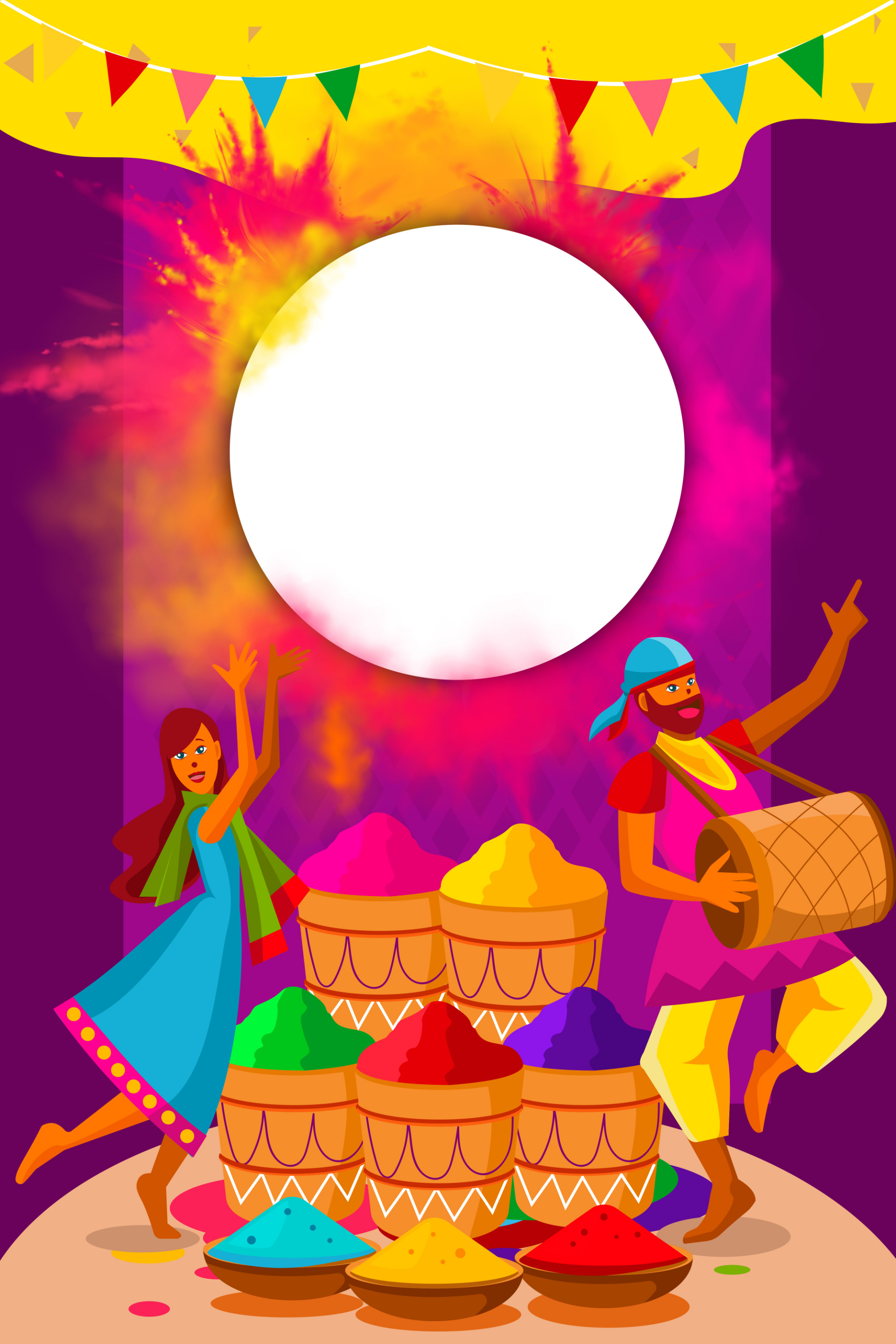 